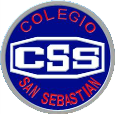 Colegio San SebastiánSantiago-Centro                                                        Prof. (a): Pamela Moya MEVALUACION  DE EDUCACION  TECNOLOGICA8°  AÑO BASICO                                UNIDAD N° 2:  Establecimiento del diseño soluciónOBJETIVO DE LA UNIDAD: En esta unidad se espera que las y los estudiantes seleccionen y representen información que les permita diseñar un producto tecnológico respetando criterios de sustentabilidad, también se pretende que usen herramientas digitales para comunicar ideas, estrategias publicitarias y promocionar productos tecnológicos, y que comuniquen sus diseños finales por medio de herramientas y aplicaciones de imagen, audio y video.Actividad:1.- Elabora un video explicativo usando varias técnicas de apoyo como mapa conceptuales, imágenes, ediciones en el video didácticas y entretenidas.Tema: Recursos Energéticos  desde lo general a lo particular.Ejemplo: responder que es energía?, tipos de energías?, definir los tipos de energías….Manejo de conceptos y contenidosEjemplos de tipos de energíasImágenes de apoyoBuena dicciónVolumen de la voz4 minutos máximo de exposiciónEntrega en el tiempo indicadoAsunto: Nombre Apellido    curso: …..Arteytecnologia.css@gmail.com Pauta de EvaluaciónPUNTOS A EVALUARPUNTOS  ESPERADOSPUNTOS  OBTENIDOSMANEJO DE CONTENIDOS ; (INFORMACION CLARA)          6 PTSDESARROLLO DE LA UNIDAD          6 PTSAPOYO DE  IMÁGENES DE LAS ENERGIAS          3 PTSTIEMPO ASIGNADO 4 MIN. MAXIMO          3 PTSEDICION DE VIDEO          3 PTSPRONUNCIACION Y VOLUMEN DE LA VOZ  ADECUADA          4 PTSCUMPLIR CON ORTAGRAFIA  Y REDACCION  EN TEXTO  DE APOYO           4 PTSIMAGEN DE  LOS TIPOS DE FOTOGRAFIA DE TU DIBUJO DE EL OBJETO DE ENERGIA CONSTTRUIDO POR TI.           6 PTSENTREGA EN EL TIEMPO ASIGNADO.           3 PTS PRESENTACION Y SEGURIDAD  DEL INFORMADOR (A).           4 PTS